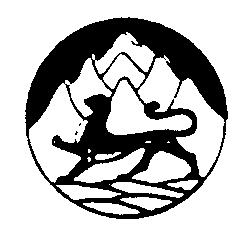 РЕСПУБЛИКА СЕВЕРНАЯ ОСЕТИЯ-АЛАНИЯ ПРИГОРОДНЫЙ РАЙОННИЖНЕСАНИБАНСКОЕ СЕЛЬСКОЕ ПОСЕЛЕНИЕСОБРАНИЕ ПРЕДСТАВИТЕЛЕЙ НИЖНЕСАНИБАНСКОГО СЕЛЬСКОГО ПОСЕЛЕНИЯПРИГОРОДНОГО РАЙОНАРЕСПУБЛИКИ СЕВЕРНАЯ ОСЕТИЯ-АЛАНИЯРЕШЕНИЕ № 8от 25 ноября 2022 годас. Нижняя СанибаО сложении полномочий депутата Собрания представителей Нижнесанибанского сельского поселения Пригородного района Республики Северная Осетия-АланияВ соответствии счастью 6 статьи 40 Федерального закона от 06.10.2003 № 131-ФЗ «Об общих принципах организации местного самоуправления в Российской Федерации», статьей 25 Устава Нижнесанибанского сельского поселения Пригородного района Республики Северная Осетия-Алания, Собрание представителей Нижнесанибанского сельского поселения решило:1. Сложить полномочия депутата Собрания представителей Нижнесанибанского сельского поселения Пригородного района Республики Северная Осетия Якубова Руслана Борисовича в связи с избранием его на должность депутата Собрания представителей муниципального образования Пригородный район седьмого созыва.Председатель Собрания представителей Нижнесанибанского сельского поселения				Ч.В.Хинчагов